AULA 01- SEQUÊNCIA DIDÁTICA – EDUCAÇÃO FÍSICA02 DE NOVEMBRO A 06 DE NOVEMBRONOME DA ATIVIDADE: TECLADO NÚMERICOPARA ESTA ATIVIDADE SERÁ NECESSÁRIO DE FOLHAS SULFITES OU DE CADERNO E FITA CREPE. IRÁ NUMERAR AS FOLHAS DE 1 A 4 E GRUDARÁ NO CHÃO UMA DO LADO DA OUTRA. A CRIANÇA ESTARÁ POSICIONADA NA FRENTE DOS NÚMEROS E UMA OUTRA PESSOA FALARÁ UMA SEQUÊNCIA DE NÚMEROS E A CRIANÇA DEVERÁ PULAR EM CIMA DOS NÚMEROS SOLICITADOS, TERMINOU A SEQUÊNCIA A PESSOA IRÁ AUMENTANDO O NÍVEL DE DIFICULDADE DA ATIVIDADE. NO GRUPO DO WHATSAPP IRÁ UM VÍDEO EXPLICATIVO DA ATIVIDADE. DURAÇÃO: 30 MINUTOS.Escola Municipal de Educação Básica Augustinho Marcon.Catanduvas, novembro de 2020.Diretora: Tatiana Bittencourt Menegat. Assessora Técnica Pedagógica: Maristela Apª. Borella Baraúna.Assessora Técnica Administrativa: Margarete Petter Dutra.Professora: Gabriela Abatti.Disciplina: Educação física2º ano.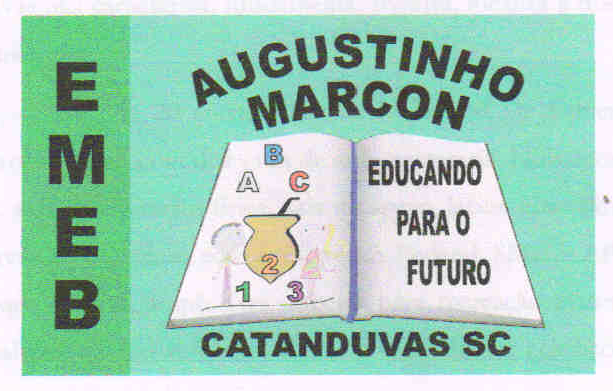 